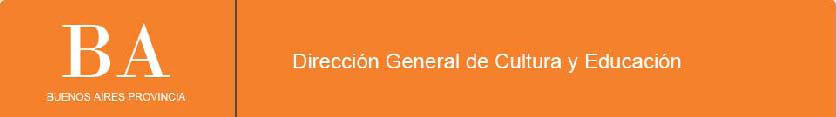 PLANILLA DE RENDICIÓN POR DESPLAZAMIENTO LABORAL  PROVINCIA DE BUENOS AIRES  PROVINCIA DE BUENOS AIRES  PROVINCIA DE BUENOS AIRES  DIRECCIÓN GENERAL DE CULTURA Y EDUCACIÒN  DIRECCIÓN GENERAL DE CULTURA Y EDUCACIÒN  DIRECCIÓN GENERAL DE CULTURA Y EDUCACIÒN  DIRECCIÓN GENERAL DE CULTURA Y EDUCACIÒNPlanilla Nro.:    01    de    01Planilla Nro.:    01    de    01  SUBSECRETARIA DE EDUCACION  SUBSECRETARIA DE EDUCACION  SUBSECRETARIA DE EDUCACION  DIRECCIÓN DE EDUCACIÓN ESPECIAL  DIRECCIÓN DE EDUCACIÓN ESPECIAL  DIRECCIÓN DE EDUCACIÓN ESPECIAL  DIRECCIÓN DE EDUCACIÓN ESPECIALMES:AÑO:  Región:    12      Distrito:     SAN PEDRO                                    Escuela:   Región:    12      Distrito:     SAN PEDRO                                    Escuela:   Región:    12      Distrito:     SAN PEDRO                                    Escuela:   Región:    12      Distrito:     SAN PEDRO                                    Escuela: CODIGO DE ESTABLECIMIENTOCODIGO DE ESTABLECIMIENTOCODIGO DE ESTABLECIMIENTODISTRITOORGANIZACIÓNESCUELANº de Orden(1)Documento(2)Secuencia (3)Apellido y Nombre(4)Cargo(5)Período trabajado(6)Período trabajado(6)Distancia(7)Cantidad de días inasistidos(8)Nº de Orden(1)Documento(2)Secuencia (3)Apellido y Nombre(4)Cargo(5)DesdeHastaDistancia(7)Cantidad de días inasistidos(8)123456789101112131415  Referencia (7): 1-Corta Distancia Hasta 30 Km diarios / 2-Media Distancia de 30 a 50 Km diarios/3-Larga Distancia, más de 50 km diarios.  Referencia (7): 1-Corta Distancia Hasta 30 Km diarios / 2-Media Distancia de 30 a 50 Km diarios/3-Larga Distancia, más de 50 km diarios.  Referencia (7): 1-Corta Distancia Hasta 30 Km diarios / 2-Media Distancia de 30 a 50 Km diarios/3-Larga Distancia, más de 50 km diarios.  Referencia (7): 1-Corta Distancia Hasta 30 Km diarios / 2-Media Distancia de 30 a 50 Km diarios/3-Larga Distancia, más de 50 km diarios.  Referencia (7): 1-Corta Distancia Hasta 30 Km diarios / 2-Media Distancia de 30 a 50 Km diarios/3-Larga Distancia, más de 50 km diarios.  Referencia (7): 1-Corta Distancia Hasta 30 Km diarios / 2-Media Distancia de 30 a 50 Km diarios/3-Larga Distancia, más de 50 km diarios.  Referencia (7): 1-Corta Distancia Hasta 30 Km diarios / 2-Media Distancia de 30 a 50 Km diarios/3-Larga Distancia, más de 50 km diarios.  Referencia (7): 1-Corta Distancia Hasta 30 Km diarios / 2-Media Distancia de 30 a 50 Km diarios/3-Larga Distancia, más de 50 km diarios.  Referencia (7): 1-Corta Distancia Hasta 30 Km diarios / 2-Media Distancia de 30 a 50 Km diarios/3-Larga Distancia, más de 50 km diarios.